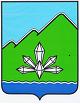 ФИНАНСОВОЕ УПРАВЛЕНИЕАДМИНИСТРАЦИИ ДАЛЬНЕГОРСКОГО ГОРОДСКОГО ОКРУГАПРИМОРСКОГО КРАЯПРИКАЗОб утверждении Порядка составления и ведения кассового плана исполнения бюджета Дальнегорского городского округа в текущем финансовом годуНа основании Бюджетного кодекса Российской Федерации, Положения о финансовом управлении администрации Дальнегорского городского округа, утвержденного решением Думы Дальнегорского городского округа от 25 июля 2014 года № 258,ПРИКАЗЫВАЮ:Утвердить прилагаемый Порядок составления и ведения кассового плана исполнения бюджета Дальнегорского городского округа в текущем финансовом году.Признать утратившим силу приказ финансового управления администрации Дальнегорского городского округа от 22 декабря 2010 года № 16 «Об утверждении Порядка составления и ведения кассового плана при исполнении бюджета Дальнегорского городского округа».Бюджетному отделу (Юрченко И.Ю.) довести настоящий приказ до сведения главных распорядителей (распорядителей) средств бюджета Дальнегорского городского округа.Разместить настоящий приказ на официальном сайте Дальнегорского городского округа в сети Интернет.Контроль за исполнением настоящего приказа оставляю за собой.Начальникфинансового управления		      __________________		            Г.П. Пинская Визы согласования:Начальник бюджетного отдела       __________________                     И.Ю. ЮрченкоНачальник отдела учета и отчетности				       __________________              Т.В. Поломошнова18.04.2023 г.г. Дальнегорск№18/ос